To be sold on AuctionsPlus Thursday 18th June 2015A/C BERACHAH HOLDINGS800 Purpose bred maternal Composite Ewes – 3,4 & 5 yoCashmore Park bloodlines, SIL, to begin lambing 24th July.May 15 shorn & OJD Vac.Free to enter SA (Negative faecal 350).This flock has been using elite “Cashmore Oaklea” composite rams for over 15 years.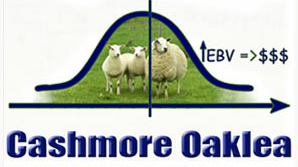 Contact Guy Robertson 0427 347 098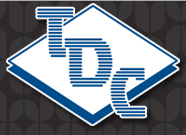 